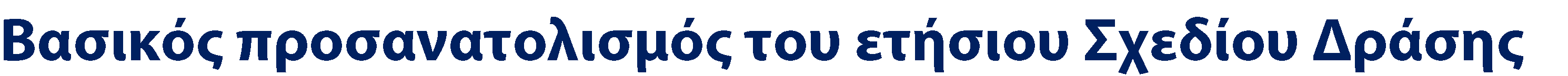 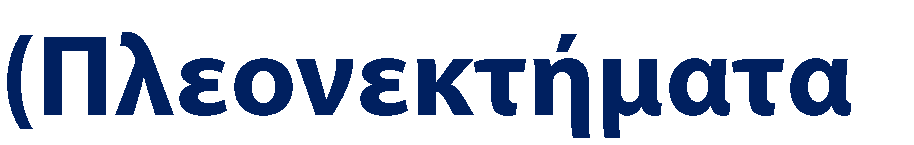 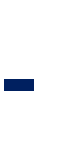 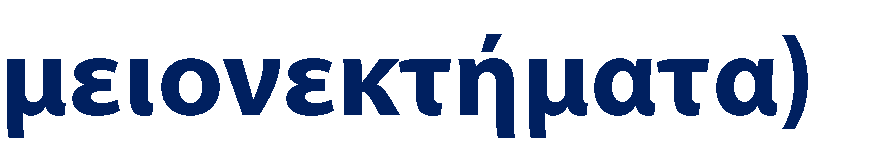 ΕΡΓΑΣΤΗΡΙΑ ΔΕΞΙΟΤΗΤΩΝΣΧΕΔΙΟ ΔΡΑΣΗΣτης Σχολικής Μονάδας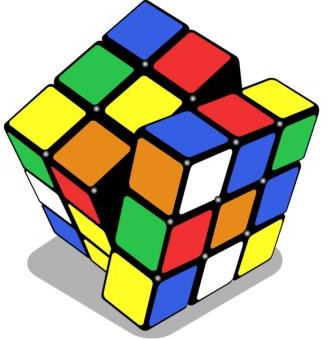 ΕΡΓΑΣΤΗΡΙΑ ΔΕΞΙΟΤΗΤΩΝ 21+:http://iep.edu.gr/el/psifiako-apothetirio/skill-labsΗΜΕΡΗΣΙΟ ΓΥΜΝΑΣΙΟ ΑΝΤΙΚΥΡΑΣ ΒΟΙΩΤΙΑΣΣΧΟΛΙΚΟ ΕΤΟΣ: 2021-2022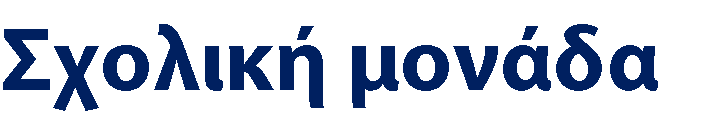 Γυμνάσιο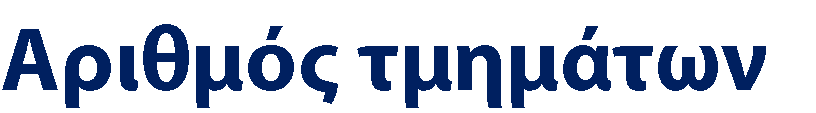 6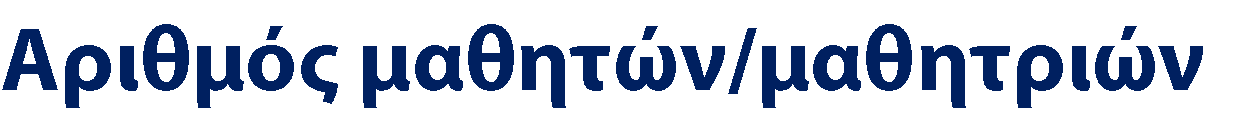 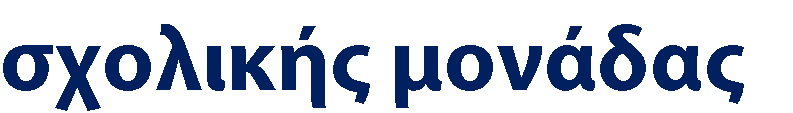 124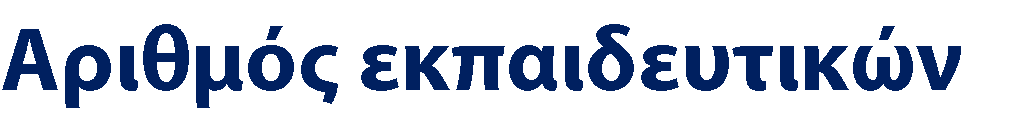 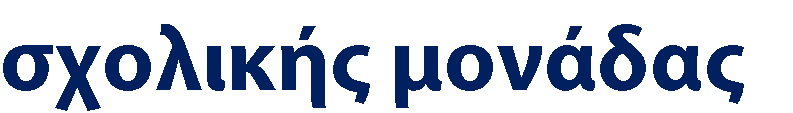 17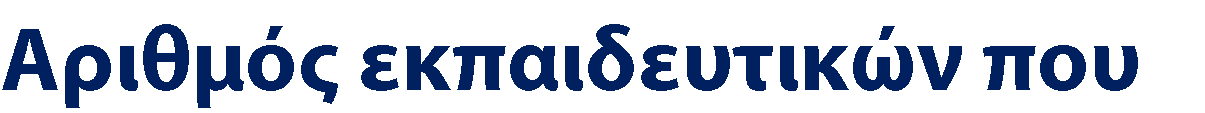 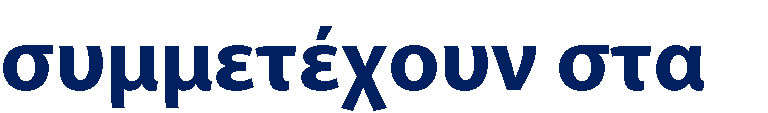 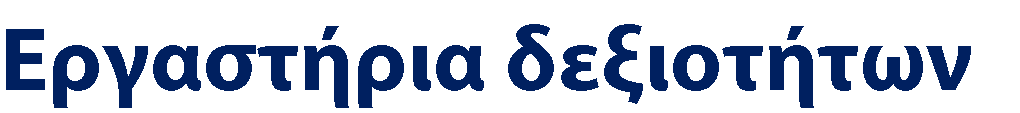 4Ζω καλύτερα – Ευ ΖηνΦροντίζω το ΠεριβάλλονΕνδιαφέρομαι καιΕνεργώ - Κοινωνική Συναίσθηση και ΕυθύνηΔημιουργώ και Καινοτομώ – Δημιουργική Σκέψη και Πρωτοβουλία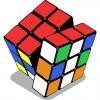 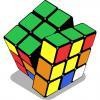 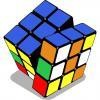 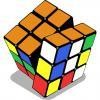 1. ΥΓΕΙΑ: Διατροφή - Αυτομέριμνα, ΟδικήΑσφάλεια1. Οικολογία - Παγκόσμια και τοπική Φυσική κληρονομιά1. Ανθρώπινα δικαιώματα1. STEM/ Εκπαιδευτική Ρομποτική2. Ψυχική καιΣυναισθηματική Υγεία - Πρόληψη2. Κλιματική αλλαγή - Φυσικές Καταστροφές, Πολιτική προστασία2. Εθελοντισμός διαμεσολάβηση2. Επιχειρηματικότητα- Αγωγή Σταδιοδρομίας-Γνωριμία με επαγγέλματα3. Γνωρίζω το σώμα μου- Σεξουαλική Διαπαιδαγώγηση3. Παγκόσμια και τοπική Πολιτιστικήκληρονομιά3. Συμπερίληψη: Αλληλοσεβασμός, διαφορετικότηταΤο όραμά μαςΌραμά μας είναι ένα σχολικό περιβάλλον που προσφέρει στους μαθητές το κατάλληλο πλαίσιο για να αποκτήσουν καινούριες γνώσεις που συνδέονται με τα ενδιαφέροντα και τις ικανότητές τους, να αναπτύξουν στάσεις και δεξιότητες που συνδέονται με την υπευθυνότητα, την αλληλεγγύη, τη συνεργασία, το σεβασμό της διαφορετικότητας. Πρόκειται για ένα σχολείο που χαρακτηρίζεται από τη χαρά και τη δημιουργικότητα, στο οποίο κάθε μέλος του θα νιώθει μοναδικό και σημαντικό, θα αντιλαμβάνεται τη σχέση του με το περιβάλλον του, θα νοιώθει ένας σημαντικός κρίκος της αλυσίδας.Στόχοι της σχολικής μονάδας σε σχέση με τις τοπικές και ενδοσχολικές ανάγκεςΣτους στόχους που θέτει η σχολική μονάδα μέσα από τα ΕΔ περιλαμβάνονται η καλλιέργεια ήπιων δεξιοτήτων στους μαθητές, όπως επίσης η μάθηση μέσα από ομαδοσυνεργατικές δραστηριότητες, καθώς  και η εφαρμογή πιό βιωματικών  μορφών διδασκαλίας που μέσω του αναστοχαστικού χαρακτήρα τους θα συμβάλουν στο άνοιγμα του σχολείου στην κοινωνία, τοπική και ευρύτερη.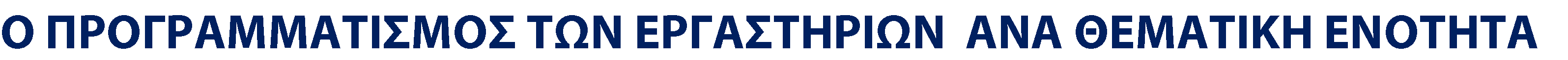 Περιγράφουμε αδρά τις αποφάσεις του συλλόγου διδασκόντωνως προς τη Θεματική ΕνότηταΖω καλύτερα- Ευ ζηνΩς προς την θεματική ενότητα ΕΥ ΖΗΝ το σχολείο μας αποφάσισε την ενασχόληση με τις παρακάτω υποθεματικές:Α ΓΥΜΝΑΣΙΟΥ: ΥΓΕΙΑ: Διατροφή-Αυτομέριμνα, Οδική Ασφάλεια («ΑΣΦΑΛΩΣ ΚΥΚΛΟΦΟΡΩ ΜΕ ΤΟ ΠΟΔΗΛΑΤΟ ΜΟΥ» ΣΩΤΗΡΙΑ ΜΑΡΤΙΝΟΥ)Β ΓΥΜΝΑΣΙΟΥ: Γνωριζω το σώμα μου-Σεξουαλική Διαπαιδαγώγηση (επιλογή δραστηριοτήτων από το πρόγραμμα «ΠΡΟΧΩΡΩΝΤΑΣ ΜΠΡΟΣΤΑ» του ΠΟΛΥΧΡΩΜΟΥ ΣΧΟΛΕΙΟΥ Β2 ΤΜΗΜΑ) και «Η ΠΟΡΕΙΑ ΤΩΝ ΕΦΗΒΙΚΩΝ ΣΧΕΣΕΩΝ ΑΠΟ ΤΟ ΧΘΕΣ ΣΤΟ ΣΗΜΕΡΑ» ΓΕΩΡΓΙΑ ΚΟΡΑΚΙΔΗ, Β1 ΤΜΗΜΑ)Γ ΓΥΜΝΑΣΙΟΥΟΔΙΚΗ ΑΣΦΑΛΕΙΑ-«ΚΥΚΛΟΦΟΡΩΝΤΑΣ ΜΕ ΑΣΦΑΛΕΙΑ»ως προς τη Θεματική ΕνότηταΦροντίζω το ΠεριβάλλονΩς προς την θεματική ενότητα ΦΡΟΝΤΙΖΩ ΤΟ ΠΕΡΙΒΑΛΛΟΝ το σχολείο μας αποφάσισε την ενασχόληση με τις παρακάτω υποθεματικές:Α ΓΥΜΝΑΣΙΟΥ: Οικολογία-Παγκόσμια και Τοπική Φυσική Κληρονομιά(«ΣΧΟΛΙΚΟΣ ΚΗΠΟΣ»ΔΗΜΗΤΡΑ ΕΥΤΕΡΠΗ ΣΩΤΗΡΟΠΟΥΛΟΥ)Β ΓΥΜΝΑΣΙΟΥ: Κλιματική Αλλαγή-Φυσικές καταστροφές, πολιτική προστασία(«Κλιματική αλλαγή: Αίτια, επιπτώσεις και δυνατότητες παρέμβασης» Κωνσταντίνου Αποστολόπουλου).Γ ΓΥΜΝΑΣΙΟΥ: ΦΡΟΝΤΙΖΩ ΤΟ ΠΕΡΙΒΑΛΛΟΝ (ΑΕΙΦΟΡΟΣ ΑΝΑΠΤΥΞΗ ΚΑΙ ΟΙΚΟΝΟΜΙΑ) ΟΙ 17 ΣΤΟΧΟΙ ΑΕΙΦΟΡΟΥ ΑΝΑΠΤΥΞΗΣ ΚΑΙ Η ΚΥΚΛΙΚΗ ΟΙΚΟΝΟΜΙΑ ΠΑΓΚΟΣΜΙΑ ΚΑΙ ΤΟΠΙΚΗ ΠΟΛΙΤΙΣΤΙΚΗ ΚΛΗΡΟΝΟΜΙΑ (ΜΙΚΡΟΙ ΧΑΡΤΟΓΡΑΦΟΙ ΕΝ ΔΡΑΣΕΙ-ΧΑΡΤΟΓΡΑΦΩΝΤΑΣ ΤΑ ΜΝΗΜΕΙΑ ΤΗΣ ΠΟΛΗΣ ΜΟΥ)ως προς τη Θεματική ΕνότηταΕνδιαφέρομαι και Ενεργώ- ΚοινωνικήΣυναίσθηση και ΕυθύνηΩς προς την θεματική ενότητα ΕΝΔΙΑΦΕΡΟΜΑΙ ΚΑΙ ΕΝΕΡΓΩ-ΚΟΙΝΩΝΙΚΗ ΣΥΝΑΙΣΘΗΣΗ ΚΑΙ ΕΥΘΥΝΗ το σχολείο μας αποφάσισε την ενασχόληση με τις παρακάτω υποθεματικές:Α ΓΥΜΝΑΣΙΟΥ: Ανθρώπινα ΔικαιώματαΒ ΓΥΜΝΑΣΙΟΥ: Εθελοντισμός-Διαμεσολάβηση («ΜΕΓΑΛΩΝΟΝΤΑΣ ΜΕ ΑΞΙΕΣ» ΓΕΩΡΓΙΑ ΠΟΛΥΖΩΗ, Β1)-(«ΗΜΕΡΟΛΟΓΙΑ ΕΚΦΟΒΙΣΜΟΥ» ΧΑΜΟΓΕΛΟ ΤΟΥ ΠΑΙΔΙΟΥ,Β2)Γ ΓΥΜΝΑΣΙΟΥ: ΕΝΔΙΑΦΕΡΟΜΑΙ ΚΑΙ ΕΝΕΡΓΩ (ΣΕΒΑΣΜΟΣ)-ΚΟΙΝΩΝΙΚΗ ΣΥΝΑΙΣΘΗΣΗ ΚΑΙ ΕΥΘΥΝΗ: ΑΝΘΡΩΠΙΝΑ ΔΙΚΑΙΩΜΑΤΑ-ΟΛΟΙ ΙΣΟΙ-ΟΛΟΙ ΔΙΑΦΟΡΕΤΙΚΟΙ-ΠΟΛΙΤΕΣ ΤΟΥ ΚΟΣΜΟΥως προς τη Θεματική ΕνότηταΔημιουργώ καιΚαινοτομώ- ΔημιουργικήΣκέψη και ΠρωτοβουλίαΩς προς την θεματική ενότητα ΔΗΜΙΟΥΡΓΩ ΚΑΙ ΚΑΙΝΟΤΟΜΩ: ΔΗΜΙΟΥΡΓΙΚΗ ΣΚΕΨΗ ΚΑΙ ΠΡΩΤΟΒΟΥΛΙΑ το σχολείο μας αποφάσισε την ενασχόληση με τις παρακάτω υποθεματικές:Α ΓΥΜΝΑΣΙΟΥ: STEM-ΕΚΠΑΙΔΕΥΤΙΚΗ ΡΟΜΠΟΤΙΚΗ)-«ΜΕΤΑΜΟΡΦΩΣΕΙΣ ΓΕΩΜΑΤΡΙΚΩΝ ΣΧΗΜΑΤΩΝ ΚΑΙ ΣΤΕΡΕΩΝ» ΔΙΟΝΥΣΙΑ ΚΑΡΛΑΤΗΡΑ Β1)Β ΓΥΜΝΑΣΙΟΥ: STEM-ΕΚΠΑΙΔΕΥΤΙΚΗ ΡΟΜΠΟΤΙΚΗ («ΔΗΜΙΟΥΡΓΙΑ ΙΣΤΟΡΙΑΣ/ΠΑΙΧΝΙΔΙΟΥ ΜΕ ΤΗ ΒΟΗΘΕΙΑ ΤΟΥ SCRATCH» ΑΝΑΡΓΥΡΙΔΟΥ ΔΕΣΠΟΙΝΑ Β2)-«ΜΕΤΑΜΟΡΦΩΣΕΙΣ ΓΕΩΜΑΤΡΙΚΩΝ ΣΧΗΜΑΤΩΝ ΚΑΙ ΣΤΕΡΕΩΝ» ΔΙΟΝΥΣΙΑ ΚΑΡΛΑΤΗΡΑ Β1)Γ ΓΥΜΝΑΣΙΟΥ: STOP-MOTION ANIMATION (TA ΕΠΑΓΓΕΛΜΑΤΑ ΠΙΣΩ ΑΠΟ ΤΗΝ ΚΑΜΕΡΑ)ΨΗΦΙΑΚΑ ΠΕΡΙΒΑΛΛΟΝΤΑ (ΡΟΜΠΟΤΙΚΗ ΜΕ ARDUINO)Αναμενόμενο όφελος ως προς το σχολικό κλίμαΜέσα από τα ΕΔ αναμένεται βελτίωση της σχέσης εκπαιδευτικών-μαθητών αφού θα υιοθετηθούν πιό καινοτόμες μέθοδοι διδασκαλίας (εργασία σε ομάδες, βιωματικότητα, διερευνητική-ανακαλυπτική μάθηση κλπ), δηλαδή πιό μαθητοκεντρικές, εστιασμένες στα ενδιαφέροντα των παιδιών, όπως επίσης και στις ανάγκες τους.Ειδικότερα οφέληΜέσα από τα ΕΔ αναμένεται η βελτίωση της ποιότητας της παρεχόμενης εκπαίδευσης προς τους μαθητές, ὀχι μόνο ως προς το γνωστικό σκέλος, αλλά ιδίως ως προς την καλλιέργεια ή την ενίσχυση δεξιοτήτων και στάσεων που αποτελούν απαραίτητα εφόδια για τον πολίτη του 21ου αιώνα.Αναμενόμενο αντίκτυπο για την ανάπτυξη της σχολικής κοινότηταςΜέσα από τα ΕΔ αναμένεται η βελτίωση της εξωστρέφειας του σχολείου όχι μόνο μέσα από τη διάχυση των αποτελεσμάτων τους στην τοπική κοινωνία,αλλά και μέσα από την πιθανή συνεργασία με φορείς που σχετίζονται με την υλοποίησή τους.Αντίκτυπο στην τοπική κοινότηταΠροσδοκάται η αναβάθμιση της εικόνας του σχολείου μέσα από τη διάχυση των αποτελεσμάτων των δράσεων στα πλαίσια της υλοποίησης των ΕΔΠροσαρμογές για τη συμμετοχή και την ένταξη όλων των μαθητώνΔεν έγιναν προσαρμογές στο πρόγραμμα υλοποίησης των ΕΔ αφού όλοι οι μαθητές ενταχθηκαν και συμμετείχαν ανάλογα με τις ικανότητες και τις κλίσεις τους.Φορείς και άλλες συνεργασίες που θα εμπλουτίσουν το σχέδιο δράσηςΔεν προβλέπεται συνεργασία με κάποιο φορέα κατά τη διάρκεια του σχολικού έτους 2021-2022Τελικά προϊόντα (ενδεικτικά) των εργαστηρίων που υλοποιήθηκανΕνδεικτικά προϊόντα των ΕΔ έχουν αναρτηθεί στην ιστοσελίδα του σχολείου ή στο χώρο του σχολείου (π.χ. ζωγραφικές δημιουργίες μαθητών)Εκπαιδευτικό υλικό και εργαλεία που χρησιμοποιήθηκαν εκτός της Πλατφόρμας τωνΕργαστήρια Δεξιοτήτωντου ΙΕΠ.Δεν χρησιμοποιήθηκε υλικό εκτός της πλατφόρμας των ΕΔ του ΙΕΠΑΝΑΣΤΟΧΑΣΜΟΣ - ΤΕΛΙΚΗ ΑΞΙΟΛΟΓΗΣΗ ΤΗΣ ΕΦΑΡΜΟΓΗΣΑΝΑΣΤΟΧΑΣΜΟΣ - ΤΕΛΙΚΗ ΑΞΙΟΛΟΓΗΣΗ ΤΗΣ ΕΦΑΡΜΟΓΗΣΑΝΑΣΤΟΧΑΣΜΟΣ - ΤΕΛΙΚΗ ΑΞΙΟΛΟΓΗΣΗ ΤΗΣ ΕΦΑΡΜΟΓΗΣΑΝΑΣΤΟΧΑΣΜΟΣ - ΤΕΛΙΚΗ ΑΞΙΟΛΟΓΗΣΗ ΤΗΣ ΕΦΑΡΜΟΓΗΣ1. Τελική αξιολόγηση της υλοποίησης των τεσσάρων Θεματικών ΕνοτήτωνΚείμενο 100 λέξεων (με βάση την αξιολόγηση και τον αναστοχασμό) στην μορφή λίστας για κάθε Θεματική Ενότητα1. Τελική αξιολόγηση της υλοποίησης των τεσσάρων Θεματικών ΕνοτήτωνΚείμενο 100 λέξεων (με βάση την αξιολόγηση και τον αναστοχασμό) στην μορφή λίστας για κάθε Θεματική Ενότητα1. Τελική αξιολόγηση της υλοποίησης των τεσσάρων Θεματικών ΕνοτήτωνΚείμενο 100 λέξεων (με βάση την αξιολόγηση και τον αναστοχασμό) στην μορφή λίστας για κάθε Θεματική Ενότητα1. Τελική αξιολόγηση της υλοποίησης των τεσσάρων Θεματικών ΕνοτήτωνΚείμενο 100 λέξεων (με βάση την αξιολόγηση και τον αναστοχασμό) στην μορφή λίστας για κάθε Θεματική ΕνότηταΖω καλύτερα- Ευ ζηνΦροντίζω το ΠεριβάλλονΕνδιαφέρομαι και Ενεργώ- Κοινωνική Συναίσθηση καιΕυθύνηΔημιουργώ και Καινοτομώ-Δημιουργική Σκέψηκαι Πρωτοβουλία1. ΥΓΕΙΑ: Διατροφή - Αυτομέριμνα, ΟδικήΑσφάλεια1. Οικολογία - Παγκόσμια και τοπική Φυσική κληρονομιά1. Ανθρώπινα δικαιώματα1. STEM/ Εκπαιδευτική Ρομποτική2. Ψυχική καιΣυναισθηματική Υγεία - Πρόληψη2. Κλιματική αλλαγή - Φυσικές Καταστροφές, Πολιτική προστασία2. Εθελοντισμός διαμεσολάβηση2. Επιχειρηματικότητα- Αγωγή Σταδιοδρομίας-Γνωριμία με επαγγέλματα3. Γνωρίζω το σώμα μου- Σεξουαλική Διαπαιδαγώγηση3. Παγκόσμια και τοπική Πολιτιστικήκληρονομιά3. Συμπερίληψη: Αλληλοσεβασμός, διαφορετικότητα2. Οφέλη συνολικά από την υλοποίηση του Σχεδίου Δράσης(σε συνάφεια με την αρχική ανάλυση αναγκών)2. Οφέλη συνολικά από την υλοποίηση του Σχεδίου Δράσης(σε συνάφεια με την αρχική ανάλυση αναγκών)2. Οφέλη συνολικά από την υλοποίηση του Σχεδίου Δράσης(σε συνάφεια με την αρχική ανάλυση αναγκών)2. Οφέλη συνολικά από την υλοποίηση του Σχεδίου Δράσης(σε συνάφεια με την αρχική ανάλυση αναγκών)ως προς το σχολικό κλίμα γενικάΥπήρξαν ΕΔ που οι μαθητές επέδειξαν ειλικρινές ενδιαφέρον και ασχολήθηκαν με ζήλο και άλλα όπου δυσκολεύτηκαν ή το ενδιαφέρον που επέδειξαν ήταν μειωμένο Υπήρξαν ΕΔ που οι μαθητές επέδειξαν ειλικρινές ενδιαφέρον και ασχολήθηκαν με ζήλο και άλλα όπου δυσκολεύτηκαν ή το ενδιαφέρον που επέδειξαν ήταν μειωμένο Υπήρξαν ΕΔ που οι μαθητές επέδειξαν ειλικρινές ενδιαφέρον και ασχολήθηκαν με ζήλο και άλλα όπου δυσκολεύτηκαν ή το ενδιαφέρον που επέδειξαν ήταν μειωμένο ως προς τη ανάπτυξη της σχολικής κοινότητας (μαθητές, εκπαιδευτικοί,γονείς)Οι μαθητές καλλιέργησαν δεξιότητες έρευνας, συνεργασίας, δημιουργικότητας, ενώ και οι εκπαιδευτικοί ασχολήθηκαν με πιό καινοτόμες μαθησιακές εμπειρίες αναστοχαζόμενοι τις διδακτικές πρακτικές τουςΟι μαθητές καλλιέργησαν δεξιότητες έρευνας, συνεργασίας, δημιουργικότητας, ενώ και οι εκπαιδευτικοί ασχολήθηκαν με πιό καινοτόμες μαθησιακές εμπειρίες αναστοχαζόμενοι τις διδακτικές πρακτικές τουςΟι μαθητές καλλιέργησαν δεξιότητες έρευνας, συνεργασίας, δημιουργικότητας, ενώ και οι εκπαιδευτικοί ασχολήθηκαν με πιό καινοτόμες μαθησιακές εμπειρίες αναστοχαζόμενοι τις διδακτικές πρακτικές τουςως προς την τοπική κοινότηταΜέσα από τη διάχυση της δημιουργίας των μαθητών κατά την υλοποίηση ων ΕΔ (σχολική ιστοσελίδα), οι γονείς και η ευρύτερη κοινότητα ενημερώνεται για τα πεπραγμένα στο σχολείο και ευαισθητοποιείται σε νέες, πιό καινοτόμες και δημιουργικές μαθησιακές πρακτικέςΜέσα από τη διάχυση της δημιουργίας των μαθητών κατά την υλοποίηση ων ΕΔ (σχολική ιστοσελίδα), οι γονείς και η ευρύτερη κοινότητα ενημερώνεται για τα πεπραγμένα στο σχολείο και ευαισθητοποιείται σε νέες, πιό καινοτόμες και δημιουργικές μαθησιακές πρακτικέςΜέσα από τη διάχυση της δημιουργίας των μαθητών κατά την υλοποίηση ων ΕΔ (σχολική ιστοσελίδα), οι γονείς και η ευρύτερη κοινότητα ενημερώνεται για τα πεπραγμένα στο σχολείο και ευαισθητοποιείται σε νέες, πιό καινοτόμες και δημιουργικές μαθησιακές πρακτικές3. Δυσκολίες – Εμπόδια κατά την υλοποίηση της πιλοτικής εφαρμογής του προγράμματος3. Δυσκολίες – Εμπόδια κατά την υλοποίηση της πιλοτικής εφαρμογής του προγράμματος3. Δυσκολίες – Εμπόδια κατά την υλοποίηση της πιλοτικής εφαρμογής του προγράμματος3. Δυσκολίες – Εμπόδια κατά την υλοποίηση της πιλοτικής εφαρμογής του προγράμματοςΔυσκολίες και εμπόδια, σύντομη περιγραφή(ξεπεράστηκαν / ήτανανυπέρβλητα)Μονόωρη διάρκεια ΕΔΑπώλεια ωρών για διάφορους λόγους (τηλεκπαίδευση λόγω καιρικών συνθηκών, κορωνοϊός, περίπατοι κλπ) με συνέπεια την προσαρμογή κάποιων ΕΔ (σύντμηση εργαστηρίων κλπ)Μονόωρη διάρκεια ΕΔΑπώλεια ωρών για διάφορους λόγους (τηλεκπαίδευση λόγω καιρικών συνθηκών, κορωνοϊός, περίπατοι κλπ) με συνέπεια την προσαρμογή κάποιων ΕΔ (σύντμηση εργαστηρίων κλπ)Μονόωρη διάρκεια ΕΔΑπώλεια ωρών για διάφορους λόγους (τηλεκπαίδευση λόγω καιρικών συνθηκών, κορωνοϊός, περίπατοι κλπ) με συνέπεια την προσαρμογή κάποιων ΕΔ (σύντμηση εργαστηρίων κλπ)ΠροτάσειςΠροτάσειςΠροτάσειςΠροτάσειςΣτη μορφή λίστας (150 λέξεις)Επιλογή ΕΔ με πιό μικρή διάρκεια/αριθμό εργαστηρίων ώστε να ολοκληρώνοναι στον προβλεπόμενο από το πρόγραμμα χρόνοΕνθάρρυνση μαθητών με ποικίλους τρόπους (π.χ. ερωτηματολόγια) να επιλέγουν ή να δηλώνουν θέματα που τους ενδιαφέρουν και θα ήθελαν να ασχοληθούνΑύξηση ωρών διδασκαλίας ΕΔ (συνεχομενο 2ωρο)Στη μορφή λίστας (150 λέξεις)Επιλογή ΕΔ με πιό μικρή διάρκεια/αριθμό εργαστηρίων ώστε να ολοκληρώνοναι στον προβλεπόμενο από το πρόγραμμα χρόνοΕνθάρρυνση μαθητών με ποικίλους τρόπους (π.χ. ερωτηματολόγια) να επιλέγουν ή να δηλώνουν θέματα που τους ενδιαφέρουν και θα ήθελαν να ασχοληθούνΑύξηση ωρών διδασκαλίας ΕΔ (συνεχομενο 2ωρο)Στη μορφή λίστας (150 λέξεις)Επιλογή ΕΔ με πιό μικρή διάρκεια/αριθμό εργαστηρίων ώστε να ολοκληρώνοναι στον προβλεπόμενο από το πρόγραμμα χρόνοΕνθάρρυνση μαθητών με ποικίλους τρόπους (π.χ. ερωτηματολόγια) να επιλέγουν ή να δηλώνουν θέματα που τους ενδιαφέρουν και θα ήθελαν να ασχοληθούνΑύξηση ωρών διδασκαλίας ΕΔ (συνεχομενο 2ωρο)Στη μορφή λίστας (150 λέξεις)Επιλογή ΕΔ με πιό μικρή διάρκεια/αριθμό εργαστηρίων ώστε να ολοκληρώνοναι στον προβλεπόμενο από το πρόγραμμα χρόνοΕνθάρρυνση μαθητών με ποικίλους τρόπους (π.χ. ερωτηματολόγια) να επιλέγουν ή να δηλώνουν θέματα που τους ενδιαφέρουν και θα ήθελαν να ασχοληθούνΑύξηση ωρών διδασκαλίας ΕΔ (συνεχομενο 2ωρο)